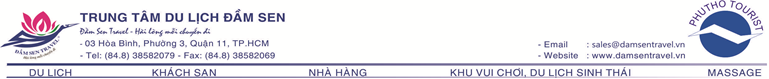 BẢNG GIÁ NĂM 2019Kính gửi: Quí Cơ Quan – Đoàn ThểThời gian áp dụng:	Từngày 01/02/2019 đến hết ngày 31/12/2019BẢNG GIÁ VÉ TRỌN GÓI THƯỜNG DÀNH CHO KHÁCH ĐOÀN  TỪ 20 KHÁCH TRỞ LÊNVé trọn gói  bao gồm:Vé vào cổng và tham gia tất cả trò chơi (trừ  trò chơi: Thủy Cung, Công viên khủng long,  xe điện tham quan, khu trải nghiệm POKIDS, Công viên Nước)  Các show diễn tại sân khấu (bao gồm cả xiếc).BẢNG GIÁ TRỌN GÓI PLUS  DÀNH CHO KHÁCH ĐOÀN  TỪ 20 KHÁCH TRỞ LÊN:Vé trọn gói Plus (vip) bao gồm:Vé vào cổng và tham gia các trò chơi trong chương trình vé trọn gói Silver của công viên Đầm Sen ( trừ xe điện, công viên khủng long, khu trải nghiệm POKIDS, Công viên Nước ).Các show diễn tại sân khấu (bao gồm cả xiếc).VÉ CỔNG Lưu ý:Riêng Đòan tàu cổ tích vận hành theo qui định của Công viên Đầm Sen (dừng xe chờ khách tại 4 điểm: Quảng trường Âu Lạc,  Khu thiếu nhi A, Nhà Hàng Ẩm thực món ngon, đấu trường bò tót).TOUR VÀO CÁC NGÀY LỄ, TẾT CHÍNH : Không nhận tour khách đoàn các ngày lễ 1/1, 30/4, 1/5, 2/9 và các ngày nghỉ Tết Nguyên Đán theo qui định của Công viên.BẢNG GIÁ KHÁCH ĐOÀNCÔNG VIÊN NƯỚC ĐẦM SENCÓ GIÁ TRỊ TỪ NGÀY 01/10/2018 ĐẾN NGÀY 30/09/2019  ( không áp dụng trong 03 tháng Hè từ 01/06/2019- 30/08/2019 )BẢNG GIÁ DÀNH CHO ĐOÀN TRÊN 40 KHÁCH:ĐỐI VỚI ĐOÀN CƠ QUAN XÍ NGHIỆP, GIÁO XỨ HỘI THÁNH, BCĐ HÈ:Ghi Chú: Quý khách có nhu cầu xuất hóa đơn vui lòng cung cấp thông tin khi thanh toán (hóa đơn chỉ xuất trong ngày)Chuyển khoản đặt cọc 100 % tiền ăn trưa (đối với đoàn có đặt ăn) theo số TK của Công ty CPDV  DL Phú Thọ trước ít nhất 01 ngày.Thông tin chuyển khoản:CÔNG TY CỔ PHẦN DỊCH VỤ DU LỊCH PHÚ THỌ.MÃ TÀI KHOẢN: 6170.201.008.210.NGÂN HÀNG AGRIBANK CHI NHÁNH 7 - TP.HCM.NỘI DUNG: (TÊN CÔNG TY) CHUYỂN KHOẢN TIỀN ĐẶT CỌC THAM QUAN CÔNG VIÊN ĐẦM SEN (NGÀY THAM QUAN) .QUY ĐỊNH THAM QUAN CÔNG VIÊN VĂN HÓA ĐẦM SEN:Đỗ xe đúng nơi quy địnhKhông được mang thú nuôi, các chất gây cháy nổ, chất kích thích, bia rượu, hàng quốc cấm, vật dụng cồng kềnh, loa di động vào công viênTự quản lý tài sản khi tham quanTự chịu trách nhiệm an toàn vệ sinh thực phẩm đối với các hàng ăn uống do khách mang bên ngoài vào.Có ý thức bảo quản tài sản của công viên. Nếu làm hư hỏng thì phải có trách nhiệm bồi thường.Có trách nhiệm quản lý trẻ em đi cùng, nhất là với các em khuyết tậtGiữ gìn mỹ quan công viênTuân thủ hướng dẫn của nhân viên điều khiển trò chơiNghiêm cấm thực hiện các hành vi gây rối trật tự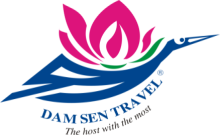 ĐỐI TƯỢNGGIÁ VÉGIÁ VÉDANH SÁCH CÁC TRÒ CHƠITRONG TOUR TRỌN GÓI THƯỜNGDANH SÁCH CÁC TRÒ CHƠITRONG TOUR TRỌN GÓI THƯỜNGĐỐI TƯỢNGTừ T2 – T6Thứ 7, CNDANH SÁCH CÁC TRÒ CHƠITRONG TOUR TRỌN GÓI THƯỜNGDANH SÁCH CÁC TRÒ CHƠITRONG TOUR TRỌN GÓI THƯỜNGKhách cao dưới 1m480.00090.0001. Kid Playground2. Hải cẩu vượt thác3. Khủng long bay4. Ếch nhảy5. Đoàn tàu cổ tích6. Bến thuyền7. Vòng lượn tuổi thơ8. Tàu lửa Mini9. Rồng lượn10. Tháp xoay11. Điệu nhảy thiên thần12. Siêu nhân Robot13. Thế giới ngựa bay14. Pháo đài bay15. Monorail16. Băng đăng17. Xiếc thú18. Lâu đài kỳ thú19. Nhà hơi liên hoàn (hoạt động thứ 7 + CN)Khách cao trên 1m4150.000160.0001. Cá chép nhào lộn2. Vòng Xoay Không Gian3. Phượng hoàng bay4. Xe bay ảo tưởng5. Thảm bay6. Xe điện đụng7. Vòng quay thần tốc8. Spining coaster ( Tàu Xoay Cao Tốc )9. Vượt thác10. Roller coaster11. Đấu trường bò tót12. Đoàn tàu cổ tích13. Bến thuyền14. Vòng lượn tuổi thơ15. Rồng lượn16. Tháp xoay17. Siêu nhân Robot18. Thế giới ngựa bay19. Monorail20. Băng đăng21. Xiếc thú22. Lâu đài kinh dị23. Xem phim 8D24. Đu quay đứng25. Combo 3 trò chơi 9D26. Lâu Đài Kỳ Thú27. Power SurgeƯu đãi40 khách miễn giảm 01 phụ trách đoàn40 khách miễn giảm 01 phụ trách đoàn40 khách miễn giảm 01 phụ trách đoàn40 khách miễn giảm 01 phụ trách đoànĐỐI TƯỢNGGIÁ VÉGIÁ VÉDANH SÁCH CÁC TRÒ CHƠITRONG TOUR TRỌN GÓI SILVER (VIP)DANH SÁCH CÁC TRÒ CHƠITRONG TOUR TRỌN GÓI SILVER (VIP)ĐỐI TƯỢNGTừ T2 – T6Thứ 7, CNDANH SÁCH CÁC TRÒ CHƠITRONG TOUR TRỌN GÓI SILVER (VIP)DANH SÁCH CÁC TRÒ CHƠITRONG TOUR TRỌN GÓI SILVER (VIP)Khách cao dưới 1m4125.000135.0001. Kid Playground2. Hải cẩu vượt thác3. Khủng long bay4. Ếch nhảy5. Đoàn tàu cổ tích6. Bến thuyền7. Vòng lượn tuổi thơ8. Xe Lửa Mini9. Rồng lượn10. Tháp xoay11. Điệu nhảy thiên thần12. Siêu nhân Robot13. Thế giới ngựa bay14. Monorail15. Băng đăng16. Xiếc thú17. Xem phim 9D18. Thủy cung19. Lâu đài kỳ thúKhách cao trên 1m4220.000230.0001. Cá chép nhào lộn2. Vong Xoay Không Gian3. Phượng hoàng bay4. Xe bay ảo tưởng5. Thảm bay6. Xe điện đụng7. Vòng quay thần tốc8. Spining coaster ( Vòng Quay Thần Tốc )9. Vượt thác10. Roller coaster11. Đấu trường bò tót12. Đoàn tàu cổ tích13. Bến thuyền14. Vòng lượn tuổi thơ15. Rồng lượn16. Tháp xoay17. Siêu nhân Robot18. Thế giới ngựa bay19. Monorail20. Băng đăng21. Xiếc thú22. Lâu đài kinh dị23. Xem phim 8D24. Đu quay đứng25. Xem phim 9D26. Power surge27. Thủy cung28. Lâu đài kỳ thúƯu đãi40 khách miễn giảm 01 phụ trách đoàn40 khách miễn giảm 01 phụ trách đoàn40 khách miễn giảm 01 phụ trách đoàn40 khách miễn giảm 01 phụ trách đoànĐỐI TƯỢNG KHÁCHGIÁ BÁN TẠI CỔNGGIÁ DÀNH CHO KHÁCH ĐOÀNGIÁ DÀNH CHO KHÁCH ĐOÀNĐỐI TƯỢNG KHÁCHGIÁ BÁN TẠI CỔNGTừ T2 – T6Thứ 7, CNDƯỚI 1m460.000 Đ40.000 Đ50.000 ĐTRÊN 1m4100.000Đ65.000 Đ75.000 ĐSTTĐỐI TƯỢNGGIÁ ĐOÀNSTTĐỐI TƯỢNGSTTĐỐI TƯỢNGTừ T2 đến Chủ Nhật1Khách cao trên 1m4110.000đ2Khách cao dưới 1m480.000đ